2017年度（2018年春季）HOPS国際フェロー「コミュニティ・ディベロップメント・プログラム」［１］バルカン現地調査コース2017年9月北海道大学公共政策大学院（HOPS）北海道大学公共政策大学院では，グローバル化時代にふさわしい人材を育成すべく，海外における教育やキャリア形成の機会づくりを奨励しています。その一貫として，マケドニア共和国の大学「ユーロカレッジ」を受入先として研修プログラムを実施します。派遣される学生は「HOPS国際フェロー」として，派遣に際して奨学金が付与されます。参加希望者は下記にしたがって応募して下さい。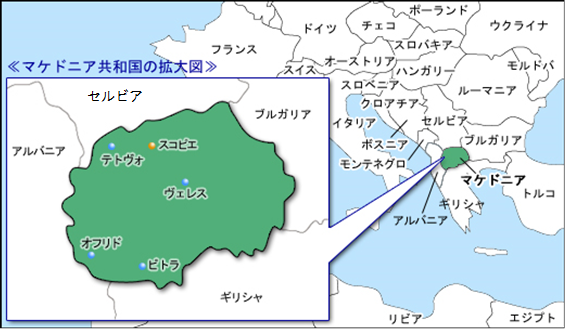 派遣時期：2018年2月上旬～2月下旬の間の約2週間場所：マケドニア共和国（スコピエ市およびその周辺）コース・プログラム内容：1)	対立的多民族共存環境，独立後の国家建設，生活環境，将来の希望等についてのヒアリング，マケドニア当局との情報・意見交換，各種の文化行事等への参加等2)	各国際機関・日本大使館への表敬訪問，意見交換など3)	実施関係者との協力事業，交流事業など※プログラムは参加者が主体的に構成し，ユーロカレッジ現地スタッフ，HOPS担当教員と協議して決定する。※治安状況は平穏ですが海外旅行傷害保険に各自入られることを推奨します。※前年度の参加者による報告会（10月12日（木）18:30開催予定）があるので，参考にすること。募集定員：コミュニティ・デベロップメント・プログラムで3名程度（1人当り20万を上限として奨学金を付与／昨年例）応募資格：下記の全てに該当する者1)	HOPS現役学生およびHOPS進学内定者2)	国際問題・開発援助等に強い関心を持ち，調査の計画・実施能力を持つこと3)	英語での十分なオーラル・コミュニケーション能力を持つこと※インドでのファシリテーター育成コースおよび他の国際フェロー・プログラムとの併願も可能です。なお，下記の付帯条件を満たす必要があります。1)	派遣前ブリーフィングに参加し，具体的なプログラム策定をプログラム担当教員と協議して行うこと。2)	研修実施後，調査レポート（単位認定あり、但し科目指定あり）を提出すること※なお、公共政策大学院の最終年次の者については，その学修成果を，卒業・修了に必要な単位として認めることはできません提出書類・期限：以下の書類を2017年10月18日（水）までに法学研究科・法学部教務担当に提出して下さい。1)	応募用紙2)	応募理由書（800字程度）3)	派遣計画書（滞在先での活動等の計画書，600字程度）選考方法：書類選考および面接選考面接選考は10月23日（月）の予定です（書類選考後に提示します）。HOPS進学予定者による応募について：奨学金を受け，進学しなかったものについては，奨学金の返済義務を負います。備考：①手続き上の不明点は，法学研究科・法学部教務担当に問い合わせて下さい。（TEL:011-706-3120，kyomu@juris.hokudai.ac.jp）②プログラム上の不明点は，齋藤久光（saitoh@econ.hokudai.ac.jp　公共政策大学院准教授）に問い合わせて下さい。2017年度（2018年春季）HOPS国際フェロー「コミュニティ・ディベロップメント・プログラム」［２］インド・ファシリテーター育成コース2017年9月北海道大学公共政策大学院（HOPS）北海道大学公共政策大学院では，「グローカル」をキーワードに，グローバル化の進む世界の中で地域の抱える問題を発見し解決に導く人材を育成すべく，海外におけるフィールドワークやキャリア形成の機会づくりを奨励しています。その一貫として，インドの農村において地域コミュニティ開発の手法を学び，地域づくりのためのファシリテーターを育成する研修プログラムを実施します。派遣される学生は認定NPO法人「ムラのミライ」が企画し，株式会社マイチケットが手配・実施する研修に「HOPS国際フェロー」として参加し，派遣に際して奨学金が付与されます。参加希望者は下記にしたがって応募して下さい。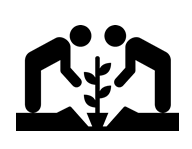 派遣時期：2018年2月11日～28日の間の1週間（11月までに決まる予定）場所：インド（アーンドラ・プラデシュ州スリカクラム県農村部およびビシャカパトナム市）コース・プログラム内容：1) 住民主体の地域づくりやコミュニティによる自然資源管理について，特定NPO法人「ムラのミライ」が企画し，株式会社マイチケットが手配・実施するワークショップおよびフィールドワークへの参加を通じ，対話型ファシリテーションの手法を学ぶ。2) インドの農村で実際のプロジェクト現場を観察するほか，村の人たちと直接対話を行うなどして実践的な経験を積む。3) プログラム例　※移動にはすべて専用車を利用します。またテルグ語／英語と日本語との逐次通訳がつきます。※札幌で12月16日（土）に開催予定のファシリテーション講座（参加費1万5000円）に参加することが望ましい。※詳細は「ムラのミライ」のウェブサイト（http://muranomirai.org/trg2016bgindia）にも記載されています。また，説明会（10月12日（木）18:30開催予定）での情報も参考にすること。費用：228,000円（ムラのミライ会員・サポーターは参加費20%引）＋渡航費、旅行保険や査証代など※危機管理の観点から，ビシャカパトナム空港（インド）までの往復航空券及び海外旅行旅行保険は、基本的に株式会社マイチケットを通じて手配ください。諸事情により，やむなく他社／ご自身で手配される場合は，旅行開始までにEチケットまたは予約確認書の写しを提出頂きます。募集定員：コミュニティ・デベロップメント・プログラムで3名程度（1人当り20万を上限として奨学金を付与／予定）※本コースは「HOP国際フェロー」としての派遣のほか，自費での参加も可能です。希望者は応募用紙にその旨を記載すること（自費での参加希望がフェローの審査に不利に働くことはありません）。応募資格：下記の全てに該当する者1)	HOPS現役学生およびHOPS進学内定者2)	地域づくりやコミュニティ・デベロップメントに強い関心を持ち、実践のための意欲と能力をもつもの3)	日常生活に困らない程度の英語でのオーラル・コミュニケーション能力を持つこと※バルカン現地調査コースおよび他の国際フェロー・プログラムとの併願も可能です。提出書類・期限：以下の書類を2017年10月18日（水）までに法学研究科・法学部教務担当に提出して下さい。1)	応募用紙2)	応募理由書（応募理由を600字～800字程度にまとめたもの）選考方法：書類選考および面接選考面接選考は10月23日（月）の予定です（書類選考後に提示します）。単位認定：研修実施後，調査レポート（2単位、但し科目指定あり）を提出すること※なお，公共政策大学院の最終年次の者については，その学修成果を卒業・修了に必要な単位として認めることはできません。HOPS進学予定者による応募について：奨学金を受け，進学しなかったものについては，奨学金の返済義務を負います。備考：1) 手続き上の不明点は，法学研究科・法学部教務担当に問い合わせて下さい。（TEL:011-706-3120，kyomu@juris.hokudai.ac.jp）2) プログラム上の不明点は，齋藤久光（saitoh@econ.hokudai.ac.jp　公共政策大学院准教授）に問い合わせて下さい。日付プログラム1日目夕方　ビシャカパトナム市内のホテルにて集合2日目午前　オリエンテーション　　　漁港、野菜市場、スラムに暮らす人たちの働く場所などを見学午後　おばちゃん信用金庫VVK事務所やスラム訪問3日目午前　スラムでのフィールドワーク午後　スリカクラム県農村部へ移動（センチュリオン大学内宿泊施設）4日目午前　クラスルームセッション（ビシャカパトナムでのプログラムふりかえり）午後　農村訪問、村の市場見学5日目午前　農村部でのフィールドワーク午後　ふりかえり6日目　午前　農村部でのフィールドワーク午後　まとめセッション7日目午前　ビシャカパトナムに移動（道中、重要文化財のヒンドゥー寺院を見学）午後　昼食後、ホテルにて解散